Swanley Netball Club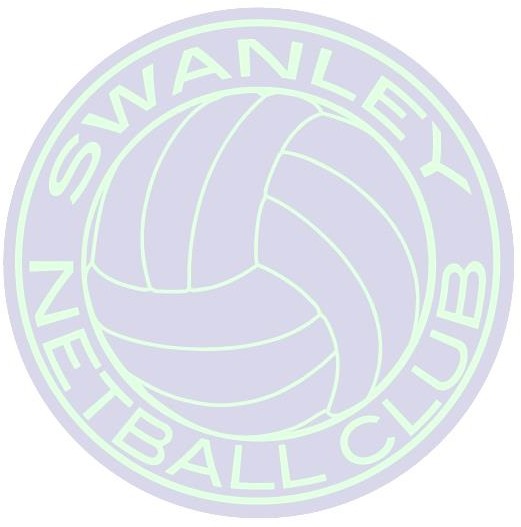 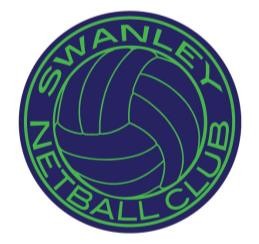 Operational Risk Assessment – NetballSwanley Netball ClubSwanley Netball ClubRisk Assessment Signed by Assessing Officer: 	_Key to Risk Ratings:Likelihood Rating:Risk Rating:Activity:NetballAssessment Date:30th March 2021Review Date:21st June 20201Name and Role of Assessor:Christine Lander Secretary and Janet Hills Head CoachWho Might Be At Risk:Coaches, Officials, Participants and members of the publicHazard IdentifiedPotential HarmSeverityLikelihoodRisk ScoreRisk CategoryRisk Management/Control MeasuresInjuryCuts, Fractures, Sprains and Bruises235MediumLead Coaches/Captains to make sure that First aid kits are present at all timeAll Lead Coaches are Emergency First aid trainedEnsure any injuries/incidents are reported to the Lead Coach so all are awareEnsure all participants wear appropriate footwear and clothingEnsure all players jewellery is removedCourt Conditionsinjuries (Cuts, fractures, sprains and bruises) sustained fromunsafe surface325MediumLead Coaches/Players to check playing surface before and during playReport any faults or concerns with surface to Secretary/Committee member. If surface is unsafe to use do not proceed with planned activityMedical ConditionsParticipants with medical conditions egAsthma or Epilepsy426MediumRecords kept of any members with existing medical conditions that Lead Coaches should be made aware ofParticipants to seek professional medical attention if unsureInexperienced CoachesPotential injury to participants from misuse of equipment123LowOnly qualified Level 2 Coaches to lead training sessionsLevel 1 or untrained coaches will have an assisting Level 2 coach available at all timesCollisions with surrounding peopleCuts, fractures and bruises133LowEncourage good communication between players in matches, although some contact is inevitable due to the nature of the sportEnsure any injuries/incidents are reported to the Leaf Coach so the relevant people are awareConflict with equipmentPotential injury to participants colliding with equipment224LowLead Coaches to ensure all equipment is fit for purpose before and during play eg Netball Posts, running ladders etcParticipants are responsible for wearing appropriate footwear and clothingAll unnecessary equipment is removed to a safe distance from the courtReport any damage to equipment to Lead Coach, who will withdraw equipment from use if found to be unsafe.Aggression between playersPotential injuries (cuts, fractures and bruises)224LowEnsure players understand and sign SNC’s Code of Conduct governing such behaviourDisciplinary action should be taken if the Codes of Conduct are brokenEnsure any injuries/incidents are reported to the Lead Coach so the relevant people are made awareIgnorance of RulesPotential injuries (Cuts,fractures and bruises)224LowAll players must adhere to the rules of the gameQualified coach/umpire should be on hand to assist with any questions/queries on the game rulesGeneral Risk Management/Control MeasurementsLead Coaches/Captains must ensure that First aid kits are present at facility at all timesto do frequent checks of facilityLead Coaches/Umpires to ensure that players have removed all jewellery before starting a sessionLead Coaches/Players to do frequent checks on facilities and equipmentParticipants to ensure they are in appropriate clothing and footwear whilst training/playing and/or spectating1. MinorCausing minor injuries2. LowCausing significant injuries eg sprains, bruises, lacerations3. MediumCausing temporary disability eg fractures4. HighCausing permanent disability eg loss of limb, sight or hearing5. MajorCausing death to one or more people1.	ImprobableLoss, accident or illness could occur under freak conditions. The situation is well managed and all reasonable precautions have been taken2.	LowThe situation is generally well managed however occasional lapses could occur. This also applies to situations where people are required to behave safely in order to protect themselves but are well trained3.	MediumInsufficient or substandard controls in place. Loss is unlikely during normal operation however may occur in emergencies or non-routine conditions4.	HighSerious failures in management controls. The effects of human behaviour or other factors could cause an accident but is unlikely without this additional factor eg ladder not secured properly, oil spilled on floor5.	Almost CertainAbsence of any management controls. If conditions remain unchanged there is almost a 100% certainty that an accident will happen eg broken rung on aladder, untrained personnelRisk ScoreRisk Category1 – 4Low5 – 7Medium8 – 19High